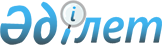 Об утверждении правил создания и ведения депозитария классификаторов технико-экономической информацииПриказ Министра по инвестициям и развитию Республики Казахстан от 27 декабря 2018 года № 937. Зарегистрирован в Министерстве юстиции Республики Казахстан 29 декабря 2018 года № 18102
      Примечание РЦПИ!
Настоящий приказ вводится в действие с 11 апреля 2019 года.
      В соответствии с подпунктом 10) статьи 9 Закона Республики Казахстан от 5 октября 2018 года "О стандартизации", ПРИКАЗЫВАЮ:
      1. Утвердить правила создания и ведения депозитария классификаторов технико-экономической информации.
      2. Признать утратившим силу приказ Министра по инвестициям и развитию Республики Казахстан от 31 марта 2015 года № 374 "Об утверждении Правил создания и ведения депозитария классификаторов технико-экономической информации" (зарегистрирован в Реестре государственной регистрации нормативных правовых актов за № 11390, опубликован 29 июня 2015 года в информационно-правовой системе "Әділет".
      3. Комитету технического регулирования и метрологии Министерства по инвестициям и развитию Республики Казахстан в установленном законодательством порядке обеспечить:
      1) государственную регистрацию настоящего приказа в Министерстве юстиции Республики Казахстан;
      2) в течение десяти календарных дней со дня государственной регистрации настоящего приказа направление на казахском и русском языках в Республиканское государственное предприятие на праве хозяйственного ведения "Республиканский центр правовой информации" для официального опубликования и включения в Эталонный контрольный банк нормативных правовых актов Республики Казахстан;
      3) размещение настоящего приказа на Интернет-ресурсе Министерства по инвестициям и развитию Республики Казахстан;
      4) в течение десяти рабочих дней после государственной регистрации настоящего приказа в Министерстве юстиции Республики Казахстан представление в Юридический департамент Министерства по инвестициям и развитию Республики Казахстан сведений об исполнении мероприятий, согласно подпунктам 1), 2) и 3) настоящего пункта.
      4. Контроль за исполнением настоящего приказа возложить на курирующего вице-министра по инвестициям и развитию Республики Казахстан.
      5. Настоящий приказ вводится в действие с 11 апреля 2019 года и подлежит официальному опубликованию.
      "СОГЛАСОВАН"
Министерство информации и коммуникаций
Республики Казахстан
______________
"___"________________2018 год
      "СОГЛАСОВАН"
Министерство национальной
экономики Республики Казахстан
______________
"___"________________2018 год Правила создания и ведения депозитария классификаторов технико-экономической информации Глава 1. Общие положения
      1. Настоящие Правила создания и ведения депозитария классификаторов технико-экономической информации (далее – Правила) разработаны в соответствии с подпунктом 10) статьи 9 Закона Республики Казахстан от 5 октября 2018 года "О стандартизации" (далее – Закон) и определяют порядок создания и ведения депозитария классификаторов технико-экономической информации.
      2. В Правилах используются следующие понятия:
      1) поставщики Депозитария - государственные органы, ответственные за разработку, утверждение и ведение национальных классификаторов технико-экономической информации;
      2) депозитарная деятельность - деятельность субъектов Депозитария по формированию, учету, хранению, актуализации, информационному и нормативному обеспечению в области разработки и применения национальных классификаторов технико-экономической информации;
      3) пользователи Депозитария - государственные органы, заинтересованные в использовании информации и классификаторов, находящихся в Депозитарии;
      4) Национальный орган по стандартизации – государственное юридическое лицо, осуществляющее реализацию государственной политики в сфере стандартизации, координацию работ по стандартизации;
      5) технико-экономическая информация - информация о технико-экономических показателях производственной и непроизводственной сферы деятельности;
      6) депозитарий классификаторов технико-экономической информации (далее - Депозитарий) – специализированный фонд, представляющий собой совокупность национальных классификаторов технико-экономической информации, имеющих межведомственный характер, обеспечивающий их формирование, учет, хранение, актуализацию, информационное и нормативное обеспечение в интересах пользователей депозитария;
      7) классификаторы технико-экономической информации – документы по стандартизации, представляющие собой систематизированные своды кодов и наименований классификационных групп объектов технико-экономической информации, к которым относятся национальные классификаторы технико-экономической информации, классификаторы технико-экономической информации международных организаций по стандартизации и классификаторы технико-экономической информации региональных организаций по стандартизации. Глава 2. Правила создания и ведения депозитария классификаторов технико-экономической информации
      3. Депозитарий создается на базе Единого государственного фонда нормативных технических документов (далее – Единый фонд) и является его составной частью.
      4. В работе Депозитария применяются настоящие Правила, Правила формирования, ведения и сопровождения единого государственного фонда нормативных технических документов, а также распространения копий нормативных технических документов официальных изданий (далее – Правила формирования) утверждаемые в соответствии с подпунктом 9) статьи 9 Закона.
      5. Деятельность Депозитария является доступной, открытой и прозрачной для заинтересованных лиц в той части, в которой она не составляет государственные секреты Республики Казахстан.
      6. Объектами депозитарной деятельности являются национальные классификаторы технико-экономической информации, подлежащие учету в отраслях экономики Республики Казахстан, используемые в различных информационных системах государственных органов.
      7. Субъектами Депозитария являются Национальный орган по стандартизации, поставщики и пользователи Депозитария.
      8. Ведение Депозитария осуществляется Национальным органом по стандартизации.
      9. Технико-экономическая информация, используемая в отраслях экономики и требующая учета, подлежит классификации и кодированию посредством утверждения Национальных классификаторов технико-экономической информации.
      10. Источниками комплектования Депозитария являются:
      1) государственные органы;
      2) международные и региональные организации по стандартизации.
      11. Для проведения работ и хранения в Депозитарий принимаются национальные классификаторы технико-экономической информации и изменения к ним, разработанные, утвержденные и оформленные в дела в соответствии со стандартами единой системы классификации и кодирования технико-экономической и социальной информации.
      12. Поставщики Депозитария обеспечивают передачу в Депозитарий национальных классификаторов технико-экономической информации, а также изменения и дополнения к ним не позднее, чем в двухнедельный срок после их утверждения для поддержания документов в актуализированном состоянии.
      13. Все поступающие и содержащиеся в Депозитарии национальные классификаторы технико-экономической информации, а также справочная информация о них подлежат учету. Учет национальных классификаторов технико-экономической информации осуществляется с целью обеспечения их сохранности и контроля за их движением, актуализацией и сроками действия.
      14. В Депозитарии определяются лица, ответственные за учет, формирование и хранение национальных классификаторов технико-экономической информации.
      15. Национальные классификаторы технико-экономической информации, переданные в Депозитарий организациями, предусмотренными пунктом 10 настоящих Правил, относятся к контрольным экземплярам и выдаче для работы не подлежат.
      Контрольные экземпляры национальных классификаторов технико-экономической информации хранятся отдельно от документов, подлежащих выдаче заинтересованным лицам.
      Экземпляры национальных классификаторов технико-экономической информации, подлежащие выдаче, имеют статус "Рабочих экземпляров" и выдаются для работы на бумажных, а при их отсутствии на электронных носителях на государственном и русском языках государственным органам на безвозмездной основе.
      16. Разработка, согласование, экспертиза, утверждение, регистрация, учет, изменение, пересмотр, отмена и введение в действие национальных стандартов (за исключением военных национальных стандартов), национальных классификаторов технико-экономической информации и рекомендация по стандартизации проводится в порядке, определяемом подпунктом 8) статьи 9 Закона.
      17. Ведение классификатора предусматривает:
      1) создание рабочих и контрольных экземпляров национальных классификаторов технико-экономической информации;
      2) внесение в них изменений в целях обеспечения достоверности и полноты информации, классификации и кодирования новых объектов, совершенствования национальных классификаторов технико-экономической информации.
      18. Для обеспечения сохранности национальных классификаторов технико-экономической информации Национальный орган по стандартизации выделяет специальное помещение.
      19. Содержащиеся в Депозитарии национальные классификаторы технико-экономической информации формируются в полнотекстовые электронные базы данных.
      Электронные базы данных по национальным классификаторам технико-экономической информации формируются на государственном и русском языках.
      20. Обслуживание заинтересованных лиц осуществляется в соответствии с Правилами формирования.
      21. Информация о национальных классификаторах технико-экономической информации, содержащихся в Депозитарии, публикуется путем размещения текстов на интернет – ресурсе Единого государственного фонда нормативных технических документов в соответствии с процедурами, установленными национальными стандартами в годовых и ежемесячных информационных указателях национальных стандартов.
					© 2012. РГП на ПХВ «Институт законодательства и правовой информации Республики Казахстан» Министерства юстиции Республики Казахстан
				
      Министр по инвестициям и развитию
Республики Казахстан 

Ж. Қасымбек
Утверждены
приказом Министра
по инвестициям и развитию
Республики Казахстан
от 27 декабря 2018 года № 937